.Intro: 16 countS1. SIDE TOUCH, HALF BOX x 2S2. COASTER STEP, FORWARD LOCK, JAZZ BOX CROSS TURN 1/4 RIGHTS3. SIDE ROCK, CHASSE x 2S4. 2 x KICK CROSS OVER, SIDE STEP, 2 TOE SWITCH TOUCHES FORWARD,       2 PADDLE TURN 1/4 LEFT RESTART : On wall 3 after 16 countFor more info about step sheet & song, please contact:Mamek : Roosamekto.Nugroho@gmail.comFor The Longest Time   Årsdans 2020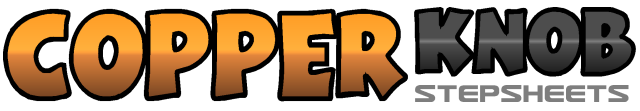 .......Count:32Wall:4Level:Beginner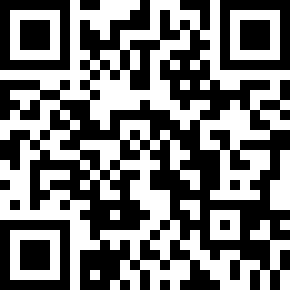 Choreographer:Roosamekto Mamek (IND) - May 2020Roosamekto Mamek (IND) - May 2020Roosamekto Mamek (IND) - May 2020Roosamekto Mamek (IND) - May 2020Roosamekto Mamek (IND) - May 202030 Votes Music:The Longest Time by The OvertonesThe Longest Time by The OvertonesThe Longest Time by The OvertonesThe Longest Time by The OvertonesThe Longest Time by The Overtones.......1&2&Step R to side – Touch L together – Step L to side – Touch R together3&4Step R to side – Step L together – Step R forward (12:00)5&6&Step L to side – Touch R together – Step R to side – Touch L together3&4Step L to side – Step R together – Step L back1&2Step R back – Step L together – Step R forward (12:00)3&4Step L forward – Lock R behind L – Step L forward5-8Cross R over L, Turn 1/4 right step L back, Step R to side, Cross L over R (3:00)1-2Rock R to side – Recover on L (3:00)3&4Step R to side – Step L together – Step R to side5-6Rock L to side – Recover on R3&4Step L to side – Step R together – Step L to side (3:00)1&2&Kick R cross over L – Step R to side – Kick L cross over R – Step L to side (3:00)3&4&Touch R toes forward – Step R together – Touch L toes forward – Step L together5-8Step R forward – Turn 1/4 left (12:00) – Step R forward – Turn 1/4 left (9:00)